Bestätigung 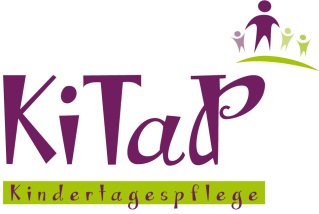 als Nachweis für den Betreuungsbedarf in einer Tagespflegestelle mehr als 25 Std./WocheAusübung einer:Berufstätigkeit 	Teilnahme an einer Schul- oder Hochschulausbildung Teilnahme an einer Maßnahme zur Eingliederung in Arbeit im Sinne des Vierten Gesetzes für moderne Dienstleistungen am Arbeitsmarktselbständig tätig (bitte Nachweis beifügen, Steuerbescheid, Gewerbeanmeldung  o.ä.)__________________________________________		___________________________________________Ort              	Datum						Firmenstempel, UnterschriftFrau/Herr wohnhaft in:befindet sich seit: (Datum) ..................         in unserem Unternehmen befindet sich seit: (Datum) ..................         in unserer Bildungsstätte Die wöchentliche Arbeits- oder Ausbildungszeit wird wie folgt bestätigt:Die wöchentliche Arbeits- oder Ausbildungszeit wird wie folgt bestätigt:Die wöchentliche Arbeits- oder Ausbildungszeit wird wie folgt bestätigt:Die wöchentliche Arbeits- oder Ausbildungszeit wird wie folgt bestätigt:Die wöchentliche Arbeits- oder Ausbildungszeit wird wie folgt bestätigt:Die wöchentliche Arbeits- oder Ausbildungszeit wird wie folgt bestätigt:Die wöchentliche Arbeits- oder Ausbildungszeit wird wie folgt bestätigt:Die wöchentliche Arbeits- oder Ausbildungszeit wird wie folgt bestätigt:Die wöchentliche Arbeits- oder Ausbildungszeit wird wie folgt bestätigt:Die wöchentliche Arbeits- oder Ausbildungszeit wird wie folgt bestätigt:Die wöchentliche Arbeits- oder Ausbildungszeit wird wie folgt bestätigt:Die wöchentliche Arbeits- oder Ausbildungszeit wird wie folgt bestätigt:Die wöchentliche Arbeits- oder Ausbildungszeit wird wie folgt bestätigt:Zeit MoMoDiDiMiMiDoDoFrFrSaSovonbis                     Der Arbeitnehmer/ die Arbeitnehmerin ist im Schichtdienst tätig.                    Wöchentliche Arbeitszeit:                                                                      Stunden                    Der Arbeitnehmer/ die Arbeitnehmerin ist Auszubildende und besucht zusätzlich                    eine Berufsschule                         Der Arbeitnehmer/ die Arbeitnehmerin ist Auszubildende und besucht zusätzlich                    eine Berufsschule     Schule:Schulzeiten (bitte Termine, täglichen Schulbeginn und Schulende angeben):Schulzeiten (bitte Termine, täglichen Schulbeginn und Schulende angeben):Beginn/ Ende:Termine:Einsatzort: (bitte genaue Adresse der Arbeitsstelle und/oder Schulungsstätte angeben).........................................................................................................................................Arbeitsweg in Minuten einfach ca. ......................Min.Die Dauer des Ausbildungs-bzw. Beschäftigungsverhältnisses ist                         offen                                     befristet bis: 